LAS EMOCIONESVISIONADO DEL CORTO “EL MONSTRUO DE COLORES”Comenzaremos la sesión viendo la animación “El monstruo de colores” que nos cuenta de una forma bonita y sencilla las diferentes emociones. Puede servirnos de introducción para empezar a trabajar con nuestros alumnos en mayor profundidad el mundo de las emociones y descubrir que:Todos tenemos diferentes emociones dentro de nosotrosLo importante es aprender a distinguirlasTodos podemos tener momentos de confusión y no saber distinguirlasCUMPLIMENTAR CUESTIONARIO SOBRE “EL MONSTRUO DE COLORES”Una vez visto el vídeo pasaremos a cumplimentar el cuestionario “El monstruo de colores” y se pondrá en común.CUESTIONARIO “EL MONSTRUO DE COLORES”1. El protagonista del cuento es un monstruo de colores, ¿por qué se llama así?2. ¿De qué emociones se habla en el cuento?3. ¿Cómo deben estar para que funcionen bien?4. ¿Por qué está confuso el monstruo al principio?5. Piensa en situaciones en las que hayas sentido estas emociones e intenta describirlas.6. ¿Qué emoción crees que es la que siente el monstruo al final del cuento? ¿Qué otras emociones conoces?EL CORAZÓN DE LAS EMOCIONES.En cada clase se colocará un corazón grande donde podremos expresar, a través de “gomets” de diferentes colores, cómo nos sentimos. Se utilizará semanalmente cuando el profesorado lo indique.También se colocará un cartel indicando la correspondencia entre color-emoción asociada.CORRESPONDENCIA COLOR-EMOCIÓN:ROSA_________________ALEGRÍA		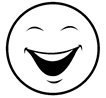 AZUL_________________TRISTEZA		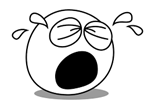 VERDE________________RABIA			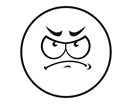 BLANCO_______________CALMA		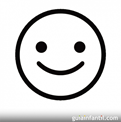 NARANJA______________MIEDO		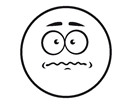 